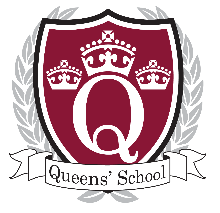 QUEENS’ SCHOOL Student Support Manager - Person SpecificationThe person specification outlines the main attributes needed to adequately perform the post specified. It is intended to give prospective candidates a better understand of the post requirements.  It will be used as part of the recruitment process in identifying and shortlisting candidates.Queens’ School is committed to safeguarding and promoting the welfare of children and young people and expects all staff and volunteers to share this commitment.  All posts are exempted under the Rehabilitation of Offenders Act 1974.  Appointments will be conditional upon the receipt of a satisfactory response to a check of police records via the Disclosure and Barring Service and references from previous employers.  We are an Equal Opportunities employer.Job Title: Student Support ManagerSalary: Scale H5, 35hrs, Term- time plus 5 days EssentialDesirableEducation/Qualifications and TrainingGCSE grade in Maths and English or equivalentXEducation/Qualifications and TrainingA-levelsXEducation/Qualifications and TrainingQualified to work in the UKXEducation/Qualifications and TrainingEvidence of and commitment to continuing professional developmentXEducation/Qualifications and TrainingSafeguardingXKnowledge, Skills & ExperienceExperience of working with young peopleXKnowledge, Skills & ExperienceExperience of utilising ICT and skills to retrieve informationXKnowledge, Skills & ExperienceAble to respond to and initiate strategies to improve individual student performance.XKnowledge, Skills & ExperienceDemonstrate good judgement.XKnowledge, Skills & ExperienceDeal sensitively with people and be able to resolves conflictsXKnowledge, Skills & ExperienceEffective communication skillsXKnowledge, Skills & ExperienceKnowledge of school policiesXKnowledge, Skills & ExperienceCounselling and mental healthXKnowledge, Skills & ExperienceExperience of the school curriculumXPersonal CharacteristicsAbility to demonstrate sound balanced judgement with decisiveness, flexibility and integrityXPersonal CharacteristicsResilience, the ability to work under pressure and be able to meet deadlinesXPersonal CharacteristicsExcellent communication skills (including written, oral and presentation skills)XPersonal CharacteristicsThe ability to think strategically, creatively and to prioritiseXPersonal CharacteristicsThe ability and motivation to constantly improve own practice and knowledge through self-evaluation and learning from othersXPersonal CharacteristicsThe ability to support colleaguesXPersonal CharacteristicsStrong organisational skills and ability to meet deadlinesXPersonal CharacteristicsWillingness to embrace new developmentsXPersonal CharacteristicsTo have a sense of humour and an ability to keep things in perspectiveXChecksEnhanced DBS, Clearance for Prohibition Check and Right to Work in the UKXSignedDated